Приложение № 1 к распоряжениюот ____________ № ______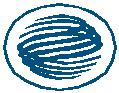 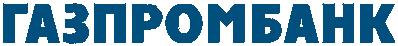 СПРАВКА О ДОХОДАХ ДЛЯ ПОЛУЧЕНИЯ КРЕДИТА В БАНКЕ ГПБ (АО)Дата выдачи справки |__|__|. |__|__|. |__|__|__|__| г.Справка действительна для предоставления в Банк непозднее 30 календарных дней с даты ее оформления1Дана гр.Дата рождения Паспорт серия, номер:выдан:том, что он (она) постоянно работает с должности Полное наименование организации-работодателяФ.И.О.:_______________________________________________________________________________________________________________________________________________|__|__|. |__|__|. |__|__|__|__| г.	ИНН |__|__|__|__|__|__|__|__|__|__|__|__||__|__|  |__|__|  |__|__|__|__|__|__|   дата выдачи: |__|__|. |__|__|. |__|__|__|__| г.____________________________________________________________________________________________________________________________________________________________________________________________________________________________________|__|__|. |__|__|. |__|__|__|__| г.________________________________________________________________________________________________________________________________________________________________________________________________________________________________________________________________________________________________________________ИННЮридический адрес организации-работодателяФактический адрес организации-работодателяБанковские реквизитыЕжемесячная заработная плата в рублях (без вычета удержаний):Расходы в рублях (итог):в т.ч. Налог на доходы физических лицПрочие платежи2|__|__|__|__|__|__|__|__|__|__|	ОГРН |__|__|__|__|__|__|__|__|__|__|__|__|__|________________________________________________________________________________________________________________________________________________________телефон: _________________________________________________________________________________________________________________________________________________________________________________телефон: _________________________р/с |__|__|__|__|__|__|__|__|__|__|__|__|__|__|__|__|__|__|__|__| в___________________________________________________________________________________________________(указать какие)Руководитель3Должность:_____________________________________________________________________________________________Ф.И.О.:________________________________________________________________________________   ________________Главный бухгалтер3(подпись)Ф.И.О.:______________________________________________________________________________   ________________(подпись)Телефон бухгалтерии: _________________________4	М.П.3Справка предоставляется за период, предусмотренный условиями соответствующей программы кредитования (при размещении формы на сайте Банка указывается конкретный период соответствующей программы кредитования). Алименты, удержания по исполнительным листам, прочие платежи. Справка подписывается руководителем организации/заместителем руководителя (первая подпись) и главным бухгалтером/заместителем главного бухгалтера (вторая подпись) и заверяется печатью организации. Подписание справки иным уполномоченным должностным лицом допускается при предоставлении копии приказа о возложении полномочий на указанное должностное лицо, заверенной подписью руководителя предприятия (организации) и печатью/карточки с образцами подписей и оттиском печати. При отсутствии в штате организации должности главного бухгалтера или другого должностного лица, выполняющего его функции, справка может быть подписана только руководителем организации. В этом случае должна быть сделана отметка, заверенная подписью руководителя организации: «Должность главного бухгалтера (другого должностного лица, выполняющего его функции) в штате организации отсутствует». Все поля являются обязательным для заполнения. В случае отсутствия информации в поле указывается «отсутствует/не имеет». Исправления в справке не допускаются. КПП |__|__|__|__|__|__|__|__|__|КПП |__|__|__|__|__|__|__|__|__|КПП |__|__|__|__|__|__|__|__|__|КПП |__|__|__|__|__|__|__|__|__|КПП |__|__|__|__|__|__|__|__|__|КПП |__|__|__|__|__|__|__|__|__|КПП |__|__|__|__|__|__|__|__|__|КПП |__|__|__|__|__|__|__|__|__|КПП |__|__|__|__|__|__|__|__|__|КПП |__|__|__|__|__|__|__|__|__|КПП |__|__|__|__|__|__|__|__|__|БИК |__|__|__|__|__|__|__|__|__|БИК |__|__|__|__|__|__|__|__|__|БИК |__|__|__|__|__|__|__|__|__|БИК |__|__|__|__|__|__|__|__|__|БИК |__|__|__|__|__|__|__|__|__|БИК |__|__|__|__|__|__|__|__|__|БИК |__|__|__|__|__|__|__|__|__|БИК |__|__|__|__|__|__|__|__|__|БИК |__|__|__|__|__|__|__|__|__|БИК |__|__|__|__|__|__|__|__|__|к/с |__|__|__|__|__|__|__|__|__|__|__|__|__|__|__|__|__|__|__|__|к/с |__|__|__|__|__|__|__|__|__|__|__|__|__|__|__|__|__|__|__|__|к/с |__|__|__|__|__|__|__|__|__|__|__|__|__|__|__|__|__|__|__|__|к/с |__|__|__|__|__|__|__|__|__|__|__|__|__|__|__|__|__|__|__|__|к/с |__|__|__|__|__|__|__|__|__|__|__|__|__|__|__|__|__|__|__|__|к/с |__|__|__|__|__|__|__|__|__|__|__|__|__|__|__|__|__|__|__|__|к/с |__|__|__|__|__|__|__|__|__|__|__|__|__|__|__|__|__|__|__|__|к/с |__|__|__|__|__|__|__|__|__|__|__|__|__|__|__|__|__|__|__|__|к/с |__|__|__|__|__|__|__|__|__|__|__|__|__|__|__|__|__|__|__|__|к/с |__|__|__|__|__|__|__|__|__|__|__|__|__|__|__|__|__|__|__|__|к/с |__|__|__|__|__|__|__|__|__|__|__|__|__|__|__|__|__|__|__|__|к/с |__|__|__|__|__|__|__|__|__|__|__|__|__|__|__|__|__|__|__|__|к/с |__|__|__|__|__|__|__|__|__|__|__|__|__|__|__|__|__|__|__|__|к/с |__|__|__|__|__|__|__|__|__|__|__|__|__|__|__|__|__|__|__|__|к/с |__|__|__|__|__|__|__|__|__|__|__|__|__|__|__|__|__|__|__|__|к/с |__|__|__|__|__|__|__|__|__|__|__|__|__|__|__|__|__|__|__|__|к/с |__|__|__|__|__|__|__|__|__|__|__|__|__|__|__|__|__|__|__|__|к/с |__|__|__|__|__|__|__|__|__|__|__|__|__|__|__|__|__|__|__|__|к/с |__|__|__|__|__|__|__|__|__|__|__|__|__|__|__|__|__|__|__|__|_________________________________________________________________________________январь 20____________-____________________________________________________________________июль 20июль 20июль 20______-_____________январь 20____________-июль 20июль 20июль 20______-февраль 20февраль 20февраль 20-август 20август 20-февраль 20февраль 20февраль 20________-____________________________________________________________________август 20август 20__________-__________________________март 20-сентябрь 20сентябрь 20сентябрь 20-март 20____________-____________________________________________________________________сентябрь 20сентябрь 20сентябрь 20______-__________________________апрель 20апрель 20-октябрь 20октябрь 20-апрель 20апрель 20________-____________________________________________________________________октябрь 20октябрь 20__________-__________________________май 20май 20-ноябрь 20ноябрь 20-май 20май 20________-____________________________________________________________________ноябрь 20ноябрь 20__________-__________________________июнь 20--декабрь 20декабрь 20-июнь 20________--____________________________________________________________________декабрь 20декабрь 20__________-июнь 20________--____________________________________________________________________декабрь 20декабрь 20__________-____________________________________________________________________________________________________________________________________________________________________________________________________________________________________________________________________________________________________________________________________________________________________________________________________________________________________________________________________________________________________________________________________________________________________________________________________________________________________________________________________________________________________________________________________________________________________________________________________________________________________________________________________________________________________________________________________________________________________________________________________________________________________________________________________________________________________________________________________________________________________________________________________________________________________________________________________________________________________________________________________________________________________________________________________________________________________________________________________________________________________________________________________________________________________________________________________________________________________________________________________________________________________________________________________ _________________ _________________ _________________ _________________ _________________ _____________________________________________________________________________________________________________________________________________________________________________________________________________________________________________________________________________________________________________________________________________________________________________________________________________________________________